Publicado en España el 16/08/2017 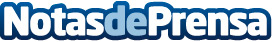 Consejos para viajar con niños en Ferry, por PortalFerryDesde PortalFerry, han elaborado el manual perfecto para que cualquiera que deba viajar en Ferry con toda la familia, disfrute de esas horas de navegación. Viajar con niños en Ferry no tiene porqué ser una complicación; solo hay que tener en cuenta algunos tips que lo harán más fácilDatos de contacto:Portal Ferry606365202Nota de prensa publicada en: https://www.notasdeprensa.es/consejos-para-viajar-con-ninos-en-ferry-por Categorias: Viaje Entretenimiento Ocio para niños http://www.notasdeprensa.es